Bridging the Employment Gap SeriesClericalChart Aligning the Curriculum to the OALCFIntroductionThis Clerical Curriculum was originally produced in 2008 as part of the Bridging the Employment Gap series of occupation-related manuals, and is aligned to the Essential Skills, as defined by Human Resources and Skills Development Canada (HRSDC).  With the implementation in Ontario of the Ontario Adult Literacy Curriculum Framework (OALCF), Simcoe/Muskoka Literacy Network has now aligned all the curriculum manuals to the competencies, task groups, and complexity levels of the OALCF.  While not all of the activities in this curriculum are tasks, in the truest definition, they have all been aligned for the benefit and convenience of practitioners and students who are using the curriculum.  The alignments were made using several assumptions and agreements:The curricula are used by a student-tutor pair or by a group of students with a practitioner (paid or volunteer).Competencies and task groups were selected based on the actual instructions to the practitioner as written for that activity.  Suggested or optional steps and additional activities have not been aligned.  If you include these optional steps or do the additional or suggested activities, additional competencies and/or changes to complexity levels may result.  In some cases, an instruction may be rather unclear.  For example, an instruction may say to  “use” one of the teaching aids or something from another resource; unless the instruction specifically states that the teaching aid would be given to or used with the student, we have assumed that it pertains to the practitioner only.If the instructions say to use an activity from another section of the curriculum or from another curriculum, then it will be aligned in that curriculum, and you will need to consult the alignment chart for that section or curriculum. Some of the activities are skill-building activities leading to a task or competency.  Therefore, in some cases, a competency or task group has been selected based on the task or competency being developed.In some activities, there is a fairly substantial amount of presentation and/or demonstration by the practitioner, and the student needs to use this information in associated activities afterwards.  In this case, competency A3 will be included in the chart for that activity.These curricula may be used with a tutor-student pair or in a group setting of several students and a practitioner.  Throughout the curricula there are many activities where the practitioner asks simple questions of the students.  Even though there may be more than one student present, the interchange needed to answer the questions is direct between the practitioner and the student answering.  In this case, competency B1.1 has been selected.If the activity instructions specify “Discuss” and it is clear that a more complex exchange of information and opinion is required, then B1.2 has been selected.   	  Please contact us if you have any comments or suggestions about this alignment chart.         Phone: 705-326-7227                               E-mail: simcoe.muskoka@literacynetwork.ca      Address:  575 West St. S., Unit 15, Orillia, ON  L3V 7N6        Website: www.nald.ca/smlnSimcoe/Muskoka Literacy Network is grateful for funding from the Ministry of Training, Colleges and Universities – Employment Ontario to complete this project.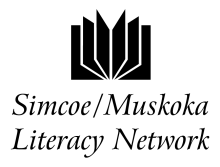 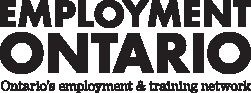 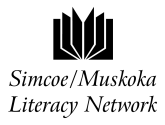 This Employment Ontario project was funded by the Ontario government.                                                                                                                Clerical – Safety                                                                                                                Clerical – Safety                                                                                                                Clerical – Safety                                                                                                                Clerical – Safety                                                                                                                Clerical – Safety                                                                                                                Clerical – Safety                                                                                                                Clerical – Safety                                                                                                                Clerical – Safety                                                                                                                Clerical – Safety                                                                                                                Clerical – Safety                                                                                                                Clerical – Safety                                                                                                                Clerical – Safety                                                                                                                Clerical – Safety                                                                                                                Clerical – Safety                                                                                                                Clerical – Safety                                                                                                                Clerical – Safety                                                                                                                Clerical – Safety                                                                                                                Clerical – Safety                                                                                                                Clerical – Safety                                                                                                                Clerical – Safety                                                                                                                Clerical – Safety                                                                                                                Clerical – Safety                                                                                                                Clerical – Safety                                                                                                                Clerical – Safety                                                                                                                Clerical – Safety                                                                                                                Clerical – Safety                                                                                                                Clerical – Safety                                                                                                                Clerical – Safety                                                                                                                Clerical – Safety                                                                                                                Clerical – Safety                                                                                                                Clerical – Safety                                                                                                                Clerical – Safety                                                                                                                Clerical – Safety                                                                                                                Clerical – Safety                                                                                                                Clerical – Safety                                                                                                                Clerical – Safety                                                                                                                Clerical – Safety                                                                                                                Clerical – SafetyCompetencyFind and Use informationFind and Use informationFind and Use informationFind and Use informationFind and Use informationFind and Use informationFind and Use informationCommunicate Ideas & InformationCommunicate Ideas & InformationCommunicate Ideas & InformationCommunicate Ideas & InformationCommunicate Ideas & InformationCommunicate Ideas & InformationCommunicate Ideas & InformationCommunicate Ideas & InformationCommunicate Ideas & InformationCommunicate Ideas & InformationUnderstand & Use NumbersUnderstand & Use NumbersUnderstand & Use NumbersUnderstand & Use NumbersUnderstand & Use NumbersUnderstand & Use NumbersUnderstand & Use NumbersUnderstand & Use NumbersUnderstand & Use NumbersUnderstand & Use NumbersUnderstand & Use NumbersUnderstand & Use NumbersUse Digital TechnologyUse Digital TechnologyUse Digital TechnologyManage LearningManage LearningManage LearningEngage With OthersTask Group Read Continuous TextInterpret DocumentsExtract information from films, broadcasts and presentationsInteract with othersWrite continuous textComplete and create documentsExpress oneself creativityManage Money Manage TimeUse MeasuresManage DataUse Digital TechnologyUse Digital TechnologyUse Digital TechnologyManage LearningManage LearningManage LearningEngage With OthersTask Group #A1. 1A1,2A1.3A2.1A2.2A2.3A3B1.1B1.2B1.3B2.1B2.2B2.3B3.1B3.2B3.3B4C1.1C1.2C1.3C2.1C2.2C2.3C3.1C3.2C3.3C4.1C4.2C4.3D.1D.2D.3E.1E,.2E.3FActivity1.  Rights and responsibilitiesActivity2.  Everyone has a part to playActivity3.  The employer plays a partActivity4.  HazardsActivity5.  Learn how to protect yourselfActivity6.  Personal protective equipmentActivity7.  Safe operating proceduresActivity8.  Emergency proceduresActivity9.  Protecting yourselfActivity10.  Reporting injuriesActivity11.  Office safetyActivityDemo – Task 1ActivityDemo – Task 2ActivityWhat I Have Learned & Skills Practiced                                                                                         Clerical – Collating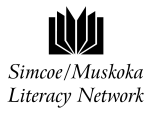                                                                                          Clerical – Collating                                                                                         Clerical – Collating                                                                                         Clerical – Collating                                                                                         Clerical – Collating                                                                                         Clerical – Collating                                                                                         Clerical – Collating                                                                                         Clerical – Collating                                                                                         Clerical – Collating                                                                                         Clerical – Collating                                                                                         Clerical – Collating                                                                                         Clerical – Collating                                                                                         Clerical – Collating                                                                                         Clerical – Collating                                                                                         Clerical – Collating                                                                                         Clerical – Collating                                                                                         Clerical – Collating                                                                                         Clerical – Collating                                                                                         Clerical – Collating                                                                                         Clerical – Collating                                                                                         Clerical – Collating                                                                                         Clerical – Collating                                                                                         Clerical – Collating                                                                                         Clerical – Collating                                                                                         Clerical – Collating                                                                                         Clerical – Collating                                                                                         Clerical – Collating                                                                                         Clerical – Collating                                                                                         Clerical – Collating                                                                                         Clerical – Collating                                                                                         Clerical – Collating                                                                                         Clerical – Collating                                                                                         Clerical – Collating                                                                                         Clerical – Collating                                                                                         Clerical – Collating                                                                                         Clerical – Collating                                                                                         Clerical – Collating                                                                                         Clerical – CollatingCompetencyFind and Use informationFind and Use informationFind and Use informationFind and Use informationFind and Use informationFind and Use informationFind and Use informationCommunicate Ideas & InformationCommunicate Ideas & InformationCommunicate Ideas & InformationCommunicate Ideas & InformationCommunicate Ideas & InformationCommunicate Ideas & InformationCommunicate Ideas & InformationCommunicate Ideas & InformationCommunicate Ideas & InformationCommunicate Ideas & InformationUnderstand & Use NumbersUnderstand & Use NumbersUnderstand & Use NumbersUnderstand & Use NumbersUnderstand & Use NumbersUnderstand & Use NumbersUnderstand & Use NumbersUnderstand & Use NumbersUnderstand & Use NumbersUnderstand & Use NumbersUnderstand & Use NumbersUnderstand & Use NumbersUse Digital TechnologyUse Digital TechnologyUse Digital TechnologyManage LearningManage LearningManage LearningEngage With OthersTask Group Read Continuous TextInterpret DocumentsExtract information from films, broadcasts and presentationsInteract with othersWrite continuous textComplete and create documentsExpress oneself creativityManage Money Manage TimeUse MeasuresManage DataUse Digital TechnologyUse Digital TechnologyUse Digital TechnologyManage LearningManage LearningManage LearningEngage With OthersTask Group #A1. 1A1,2A1.3A2.1A2.2A2.3A3B1.1B1.2B1.3B2.1B2.2B2.3B3.1B3.2B3.3B4C1.1C1.2C1.3C2.1C2.2C2.3C3.1C3.2C3.3C4.1C4.2C4.3D.1D.2D.3E.1E,.2E.3FActivity1.  What is collatingActivity2.  Number of piles = number of pagesActivity3.  Out of orderActivity4.  Left to rightActivity5.  Pick up in orderActivity6.  Stacking the pilesActivity7.  Staple and remove staplesActivity8.  Several ways to stapleActivity9.  Put it in orderActivity10.  Prepare to collateActivity11. Separate the pilesActivity12.  Checking your workActivityDemo – Task 1ActivityDemo – Task 2ActivityDemo – Task 3ActivityWhat I Have Learned & Skills PracticedClerical - Photocopying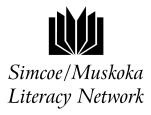 Clerical - PhotocopyingClerical - PhotocopyingClerical - PhotocopyingClerical - PhotocopyingClerical - PhotocopyingClerical - PhotocopyingClerical - PhotocopyingClerical - PhotocopyingClerical - PhotocopyingClerical - PhotocopyingClerical - PhotocopyingClerical - PhotocopyingClerical - PhotocopyingClerical - PhotocopyingClerical - PhotocopyingClerical - PhotocopyingClerical - PhotocopyingClerical - PhotocopyingClerical - PhotocopyingClerical - PhotocopyingClerical - PhotocopyingClerical - PhotocopyingClerical - PhotocopyingClerical - PhotocopyingClerical - PhotocopyingClerical - PhotocopyingClerical - PhotocopyingClerical - PhotocopyingClerical - PhotocopyingClerical - PhotocopyingClerical - PhotocopyingClerical - PhotocopyingClerical - PhotocopyingClerical - PhotocopyingClerical - PhotocopyingClerical - PhotocopyingClerical - PhotocopyingCompetencyFind and Use informationFind and Use informationFind and Use informationFind and Use informationFind and Use informationFind and Use informationFind and Use informationCommunicate Ideas & InformationCommunicate Ideas & InformationCommunicate Ideas & InformationCommunicate Ideas & InformationCommunicate Ideas & InformationCommunicate Ideas & InformationCommunicate Ideas & InformationCommunicate Ideas & InformationCommunicate Ideas & InformationCommunicate Ideas & InformationUnderstand & Use NumbersUnderstand & Use NumbersUnderstand & Use NumbersUnderstand & Use NumbersUnderstand & Use NumbersUnderstand & Use NumbersUnderstand & Use NumbersUnderstand & Use NumbersUnderstand & Use NumbersUnderstand & Use NumbersUnderstand & Use NumbersUnderstand & Use NumbersUse Digital TechnologyUse Digital TechnologyUse Digital TechnologyManage LearningManage LearningManage LearningEngage With OthersTask Group Read Continuous TextInterpret DocumentsExtract information from films, broadcasts and presentationsInteract with othersWrite continuous textComplete and create documentsExpress oneself creativityManage Money Manage TimeUse MeasuresManage DataUse Digital TechnologyUse Digital TechnologyUse Digital TechnologyManage LearningManage LearningManage LearningEngage With OthersTask Group #A1. 1A1,2A1.3A2.1A2.2A2.3A3B1.1B1.2B1.3B2.1B2.2B2.3B3.1B3.2B3.3B4C1.1C1.2C1.3C2.1C2.2C2.3C3.1C3.2C3.3C4.1C4.2C4.3D.1D.2D.3E.1E,.2E.3FActivity1.  Tour - how it worksActivity2.  Tour- labelActivity3. Tour - reviewActivity4.  Rules, rules, rulesActivity5.  Letter size paperActivity6.  Legal size paperActivity7.  Choose the paperActivity8.  Platen glassActivity9.  Place paper accurately Activity10.  Use arrows to locateActivity11.  Placing the paper 1Activity12. Placing the paper 2Activity13.  On/offActivity14.  Control panel symbolsActivity15.  How manyActivity16.  Following written directionsActivity17.  Check itActivity18.  Paper neededActivity19.  Loading paperActivity20.  2-sided copyingActivity21.  Other specialized functionsActivityDemo – Task 1ActivityDemo – Task 2ActivityWhat I Have Learned & Skills Practiced									Clerical – Preparing Envelopes for Mailing									Clerical – Preparing Envelopes for Mailing									Clerical – Preparing Envelopes for Mailing									Clerical – Preparing Envelopes for Mailing									Clerical – Preparing Envelopes for Mailing									Clerical – Preparing Envelopes for Mailing									Clerical – Preparing Envelopes for Mailing									Clerical – Preparing Envelopes for Mailing									Clerical – Preparing Envelopes for Mailing									Clerical – Preparing Envelopes for Mailing									Clerical – Preparing Envelopes for Mailing									Clerical – Preparing Envelopes for Mailing									Clerical – Preparing Envelopes for Mailing									Clerical – Preparing Envelopes for Mailing									Clerical – Preparing Envelopes for Mailing									Clerical – Preparing Envelopes for Mailing									Clerical – Preparing Envelopes for Mailing									Clerical – Preparing Envelopes for Mailing									Clerical – Preparing Envelopes for Mailing									Clerical – Preparing Envelopes for Mailing									Clerical – Preparing Envelopes for Mailing									Clerical – Preparing Envelopes for Mailing									Clerical – Preparing Envelopes for Mailing									Clerical – Preparing Envelopes for Mailing									Clerical – Preparing Envelopes for Mailing									Clerical – Preparing Envelopes for Mailing									Clerical – Preparing Envelopes for Mailing									Clerical – Preparing Envelopes for Mailing									Clerical – Preparing Envelopes for Mailing									Clerical – Preparing Envelopes for Mailing									Clerical – Preparing Envelopes for Mailing									Clerical – Preparing Envelopes for Mailing									Clerical – Preparing Envelopes for Mailing									Clerical – Preparing Envelopes for Mailing									Clerical – Preparing Envelopes for Mailing									Clerical – Preparing Envelopes for Mailing									Clerical – Preparing Envelopes for Mailing									Clerical – Preparing Envelopes for MailingCompetencyFind and Use informationFind and Use informationFind and Use informationFind and Use informationFind and Use informationFind and Use informationFind and Use informationCommunicate Ideas & InformationCommunicate Ideas & InformationCommunicate Ideas & InformationCommunicate Ideas & InformationCommunicate Ideas & InformationCommunicate Ideas & InformationCommunicate Ideas & InformationCommunicate Ideas & InformationCommunicate Ideas & InformationCommunicate Ideas & InformationUnderstand & Use NumbersUnderstand & Use NumbersUnderstand & Use NumbersUnderstand & Use NumbersUnderstand & Use NumbersUnderstand & Use NumbersUnderstand & Use NumbersUnderstand & Use NumbersUnderstand & Use NumbersUnderstand & Use NumbersUnderstand & Use NumbersUnderstand & Use NumbersUse Digital TechnologyUse Digital TechnologyUse Digital TechnologyManage LearningManage LearningManage LearningEngage With OthersTask Group Read Continuous TextInterpret DocumentsExtract information from films, broadcasts and presentationsInteract with othersWrite continuous textComplete and create documentsExpress oneself creativityManage Money Manage TimeUse MeasuresManage DataUse Digital TechnologyUse Digital TechnologyUse Digital TechnologyManage LearningManage LearningManage LearningEngage With OthersTask Group #A1. 1A1,2A1.3A2.1A2.2A2.3A3B1.1B1.2B1.3B2.1B2.2B2.3B3.1B3.2B3.3B4C1.1C1.2C1.3C2.1C2.2C2.3C3.1C3.2C3.3C4.1C4.2C4.3D.1D.2D.3E.1E,.2E.3FActivity1.  Experience sending lettersActivity2.  Fold it in threeActivity3.  What goes on an envelopeActivity4.  Parts of an addressActivity5.  Parts of the return addressActivity6.  Decode the envelopeActivity7.  AbbreviationsActivity8.  Complete addressesActivity9.  The right letter in the right envelopeActivity10.  Envelopes with windowsActivity11.  Self-addressed envelopesActivity12.  In the mail roomActivityDemo – Task 1ActivityDemo – Task 2ActivityWhat I Have Learned & Skills Practiced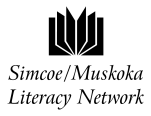 Clerical – Taking Telephone MessagesClerical – Taking Telephone MessagesClerical – Taking Telephone MessagesClerical – Taking Telephone MessagesClerical – Taking Telephone MessagesClerical – Taking Telephone MessagesClerical – Taking Telephone MessagesClerical – Taking Telephone MessagesClerical – Taking Telephone MessagesClerical – Taking Telephone MessagesClerical – Taking Telephone MessagesClerical – Taking Telephone MessagesClerical – Taking Telephone MessagesClerical – Taking Telephone MessagesClerical – Taking Telephone MessagesClerical – Taking Telephone MessagesClerical – Taking Telephone MessagesClerical – Taking Telephone MessagesClerical – Taking Telephone MessagesClerical – Taking Telephone MessagesClerical – Taking Telephone MessagesClerical – Taking Telephone MessagesClerical – Taking Telephone MessagesClerical – Taking Telephone MessagesClerical – Taking Telephone MessagesClerical – Taking Telephone MessagesClerical – Taking Telephone MessagesClerical – Taking Telephone MessagesClerical – Taking Telephone MessagesClerical – Taking Telephone MessagesClerical – Taking Telephone MessagesClerical – Taking Telephone MessagesClerical – Taking Telephone MessagesClerical – Taking Telephone MessagesClerical – Taking Telephone MessagesClerical – Taking Telephone MessagesClerical – Taking Telephone MessagesClerical – Taking Telephone MessagesCompetencyFind and Use informationFind and Use informationFind and Use informationFind and Use informationFind and Use informationFind and Use informationFind and Use informationCommunicate Ideas & InformationCommunicate Ideas & InformationCommunicate Ideas & InformationCommunicate Ideas & InformationCommunicate Ideas & InformationCommunicate Ideas & InformationCommunicate Ideas & InformationCommunicate Ideas & InformationCommunicate Ideas & InformationCommunicate Ideas & InformationUnderstand & Use NumbersUnderstand & Use NumbersUnderstand & Use NumbersUnderstand & Use NumbersUnderstand & Use NumbersUnderstand & Use NumbersUnderstand & Use NumbersUnderstand & Use NumbersUnderstand & Use NumbersUnderstand & Use NumbersUnderstand & Use NumbersUnderstand & Use NumbersUse Digital TechnologyUse Digital TechnologyUse Digital TechnologyManage LearningManage LearningManage LearningEngage With OthersTask Group Read Continuous TextInterpret DocumentsExtract information from films, broadcasts and presentationsInteract with othersWrite continuous textComplete and create documentsExpress oneself creativityManage Money Manage TimeUse MeasuresManage DataUse Digital TechnologyUse Digital TechnologyUse Digital TechnologyManage LearningManage LearningManage LearningEngage With OthersTask Group #A1. 1A1,2A1.3A2.1A2.2A2.3A3B1.1B1.2B1.3B2.1B2.2B2.3B3.1B3.2B3.3B4C1.1C1.2C1.3C2.1C2.2C2.3C3.1C3.2C3.3C4.1C4.2C4.3D.1D.2D.3E.1E,.2E.3FActivity1.  Experience answering phonesActivity2.  How many rings?Activity3.  Answering the phoneActivity4.  May I speak to?Activity5.  I’m sorry, unavailableActivity6.  Would you like to leave a message?Activity7.  Pass it onActivity8.  Memory gamesActivity9.  Active listeningActivity10. Obstacles to good listeningActivity11.  Guide wordsActivity12.  Rude receptionistActivity13.  What do you need?Activity14.  Message padActivity15.  Where the information goesActivity16.  Spelling namesActivity17.  Message boxesActivity18.  Write the numberActivity19.  Take the messageActivity20.  Ending the callActivity21.  Further practiceActivity22.  Getting the main ideasActivity23.  Summarize the messageActivity24.  Message from an answering machineActivity25.  Role playsActivity26.  No message padsActivityDemo – Task 1ActivityDemo – Task 2ActivityWhat I Have Learned & Skills PracticedClerical – Making Telephone CallsClerical – Making Telephone CallsClerical – Making Telephone CallsClerical – Making Telephone CallsClerical – Making Telephone CallsClerical – Making Telephone CallsClerical – Making Telephone CallsClerical – Making Telephone CallsClerical – Making Telephone CallsClerical – Making Telephone CallsClerical – Making Telephone CallsClerical – Making Telephone CallsClerical – Making Telephone CallsClerical – Making Telephone CallsClerical – Making Telephone CallsClerical – Making Telephone CallsClerical – Making Telephone CallsClerical – Making Telephone CallsClerical – Making Telephone CallsClerical – Making Telephone CallsClerical – Making Telephone CallsClerical – Making Telephone CallsClerical – Making Telephone CallsClerical – Making Telephone CallsClerical – Making Telephone CallsClerical – Making Telephone CallsClerical – Making Telephone CallsClerical – Making Telephone CallsClerical – Making Telephone CallsClerical – Making Telephone CallsClerical – Making Telephone CallsClerical – Making Telephone CallsClerical – Making Telephone CallsClerical – Making Telephone CallsClerical – Making Telephone CallsClerical – Making Telephone CallsClerical – Making Telephone CallsClerical – Making Telephone CallsCompetencyFind and Use informationFind and Use informationFind and Use informationFind and Use informationFind and Use informationFind and Use informationFind and Use informationCommunicate Ideas & InformationCommunicate Ideas & InformationCommunicate Ideas & InformationCommunicate Ideas & InformationCommunicate Ideas & InformationCommunicate Ideas & InformationCommunicate Ideas & InformationCommunicate Ideas & InformationCommunicate Ideas & InformationCommunicate Ideas & InformationUnderstand & Use NumbersUnderstand & Use NumbersUnderstand & Use NumbersUnderstand & Use NumbersUnderstand & Use NumbersUnderstand & Use NumbersUnderstand & Use NumbersUnderstand & Use NumbersUnderstand & Use NumbersUnderstand & Use NumbersUnderstand & Use NumbersUnderstand & Use NumbersUse Digital TechnologyUse Digital TechnologyUse Digital TechnologyManage LearningManage LearningManage LearningEngage With OthersTask Group Read Continuous TextInterpret DocumentsExtract information from films, broadcasts and presentationsInteract with othersWrite continuous textComplete and create documentsExpress oneself creativityManage Money Manage TimeUse MeasuresManage DataUse Digital TechnologyUse Digital TechnologyUse Digital TechnologyManage LearningManage LearningManage LearningEngage With OthersTask Group #A1. 1A1,2A1.3A2.1A2.2A2.3A3B1.1B1.2B1.3B2.1B2.2B2.3B3.1B3.2B3.3B4C1.1C1.2C1.3C2.1C2.2C2.3C3.1C3.2C3.3C4.1C4.2C4.3D.1D.2D.3E.1E,.2E.3FActivityIntroductionActivity1.  Experience making callsActivity2.  Face to face versus on the phoneActivity3.  Voice and feelingsActivityLooking Up Phone NumbersActivity4.  VocabularyActivity5.  Order in phone directoriesActivity6.  Before – after gameActivity7.  Phone index filesActivity8.  Find the lettered sectionActivity9.  File it and find itActivity10.  The phone directoryActivity11.  Guide wordsActivity12.  Skim to find the nameActivity13.  Remembering the numberActivity14. 411Activity15.  Internet 411Activity16.  Internet 411 for a businessActivityPlanning The CallActivity17.  CallActivity18.  Step 2Activity19.  Plan the callActivity20.  Plan a second callActivity21.  Plan a third callActivity22.  Planning calls aloneActivity23.  Reading from a scriptActivity24.  Write it yourselfActivityDialing The Phone NumberActivity25.  Rotary and touch toneActivity26.  0, *, and #Activity27.  Dial, line, hold, speaker phone, redial, and speed dialActivity28.  Dial toneActivity29.  Practice dialingActivity30.  Step 4Activity31.  Long distanceActivity32.  911ActivityPhone ConversationsActivity33.  Identify yourselfActivity34.  CourtesyActivity35.  May I leave a messageActivity36.  No slangActivity37.  Role play callsActivity38.  Personal callsActivity39.  Step 7Activity40.  Role playActivityAnswering MachinesActivity41.  Be preparedActivityDemo – Task 1ActivityDemo – Task 2ActivityWhat I Have Learned & Skills Practiced